Олимпиада по «Основам светской этики»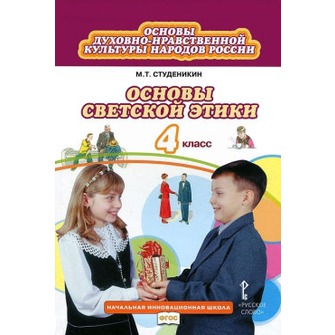 14 октября прошел школьный тур по ОРКСЭ («Основы светской этики») среди 4-х классов. Всего участвовало 20 человек.Диплом II степени получили учащиеся:Воронина Анна  4бГембихнер Полина  4гГорьев Дмитрий  4гГринин Даниил  4гМолодцова Дарья  4аПопова Екатерина  4дЧергинец Мария  4дДиплом III степени получили учащиеся:Березовская Алена  4гВеселков Егор  4аГензе Андрей  4гДудина Диана  4аМецлер Мария  4аМилаков Вадим  4д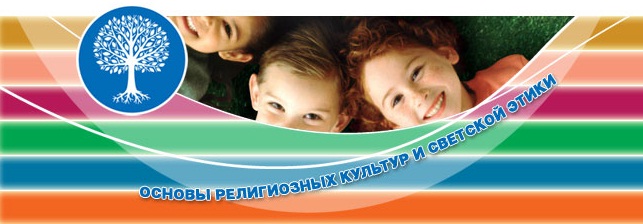 Поздравляем ребят с отличными результатами!